Protokoll			Västerbottens skidförbund2015- 01-20 STYRELSEMÖTE				
----------------------------------------------------------------------------------------------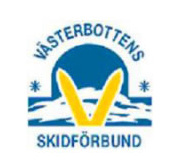 §1	Mötets öppnandeAnnika Johansson valdes till tillfällig ordförande för mötet då ordföranden insjuknat, tillfällig ordförande öppnade mötet närvarande på mötet: Peter GustafssonChrister ÅstotÅsa ÅsbergAnnika HolmströmOla StrömbergAnnika Johansson§2	Fastställande av föredragningslistaFöredragningslistan gick igenom och godkändes§3	Utseende av sekreterare och justerare för mötetvaldes, sekreterare Annika Holmström och justerare Christer Åstot§4	Genomgång av föregående protokoll från 2014- 11-10 nedan, se punkter från föregående protokoll som är markerade med röd text som bör diskuteras, detta mötes åtgärd är markerad med svart text: Material till Västerbottens Idrottsförbund (VIF)Följande material skall inrapporteras till VIFÅrsmötesprotokollRevisionsrapportRR/BRSISU/Idrotten OnlineVad gäller SISU/Idrotten Online skall utbildningar som inte är genomförda tillsammans med SISU skickas in till SISU.Vem ansvarar för att dessa protokoll skickas in?----Gunilla Nilsson i den avgående styrelsen skickar in dessa handlingar och Annika Holmström ser till att detta blir gjort.Annika Holmström kollar med respektive utbildningsansvariga i kommittéerna om sisu utbildningarnaDessa handlingar är inskickade och vi tar bort frågan från nästa styrelsemötes dagordning§6	Ekonomisk rapportHur ser läget ut? Överlämnande osv.----- Peter Gustafsson har goda kontakter med Leif Hedman som i dags läget är kassör tills Peter har blivit godkänd hos Swedbank. Peter kommer att sköta hela bokföringen. Styrelsen beslutar att det är ok att skicka in reseräkning för sittande styrelsen vid styrelsemöten och övrigt. Se §7 på detta  mötes dagordning§7	Information om den nya styrelsen till SSF, VIF, SISU - vem kontaktar?---- Annika Johansson kontaktar SSF, VIF, SISU och meddelar vilka som sitter i den nya styrelsen. Styrelsen utser Katarina Fjällström som kontaktperson gentemot dessa organisationer.Då ordförande är sjuk återkopplar Annika Johansson med SSF, VIF, SISU och sätter även in Annika Johansson som kontaktperson tillsammans med Ordförande§8	Verksamhetsplan 2014 (bilaga 1)- Styrelsens kommande uppgifterInformation och diskussion (beslut?)---- Genomgång av verksamhetsplanen och beslut tas att vi bordlägger frågan till nästa möte.Vi bordlägger frågan för verksamhetsplan 2015Möten vi bör vara delaktiga i (möten vi kan komma att få inbjudan till)----- Möten som vi obligatoriskt måste deltaga i är VIF/SISU Årstämma, Svenska skidförbundets förbundsmöte. Ordförande Katarina får i uppdrag att höra med avsittande ordförande om det finns några mer obligatoriska möten.Beslut tas att Tre personer ska delta från Västerbottensskidförbund, vilka det blir återkommer vi när vi vet vilket datum och ortStadgar ----- Stadgarna finns att läsa på hemsidan och varje styrelse ledamot kan läsa dem där.Verksamhetsplanenens innehåll – fokus för året/säsongen----- Beslut tas att Vi bordlägger frågan och ger uppdraget till Peter Gustafsson som kollar upp frågan till nästa styrelse möte.Förhållningssätt i budgetfrågor till kommittéerna 
Beslut tas att Vi bordlägger frågan och ger uppdraget till Peter Gustafsson som kollar upp frågan till nästa styrelsemöte.Övrigt---- Beslut tas att Annika Johansson utses som kontaktperson till grupperna övriga grenar (som står utanför längd kommittén och alpin kommittén)§9	Representation på förbundsmötet i Falun den 25 oktober 2014Åsa åker vem mer än henne? ------ Katarina Fjällström och om inte Katarina kan åka ersätter Annika Holmström henne.Annika Holmström och Åsa Åsberg deltog på förbundsmötet i Falun den 25 oktober 2014. De gjorde ett starkt intryck och detta har resulterat ibland annat ett besök till Västerbotten av Svenska Skidförbundets Olle Danielsson sportschef för Snowboard och freeskiing. Åsa Åsberg har även fått uppdrag ifrån förbundet att under två år jobba med stadgeförändring§10	Kommittéträffar hösten 2014 – skall detta genomföras? ----- Förslag tas att Åsa Åsberg kollar med längd kommittén att i samband med längd kommitténs arrangemangsträff den 15 november kan styrelsen ta en träff med längd kommittén. Hon tittar även på när styrelsen kan träffa alpina kommittén Annika Holmström och Åsa Åsberg deltog på arrangörsträffen för längd den 15 november 2014 i Lycksele. Vi tar även upp denna fråga på nästa styrelsemöte§11	Hemsidan och Facebook sidan – utse ansvarig för uppdateringar ----- Beslut tas att Annika Holmström ansvarar för hemsidan och Annika ser till att vi alla i styrelsen får en administrativ behörighet till Facebook. Vi tar med den här diskussionen till nästa styrelsemöte§12	Skidtinget 2014  mm skriftlig information från Anders Sandström, Friluftsfrämjandet/SKI UMEÅ -bilaga 2(snötinget info) bilaga 3 (preliminärt schema) Diskussion/beslut?---- Annika Johansson fortsätter att föra dialog med Anders Sandström.Detta arrangemang blev inställt§13	Skriftlig ansökan om projektmedel till Alla på snö (bilaga 4)Diskussion, beslut?----- Beslut tas att bordlägga frågan och ger styrelsen i uppdrag att fördjupa sig mer i frågan.§5	Umeås ansökan om ett NIU längd. ----Christer Åstot berättar kort om situationen och vi i styrelsen vill få mer information.Styrelsen ger Christer Åstot i uppdrag att återkomma med mer information gällande detta§6	När blir VVS årsmötet, samt vilka åker.----Beslut tas att Tre personer ska delta från Västerbottensskidförbund, vilka det blir återkommer vi när vi vet vilket datum och ort§7	Ekonomisk rapportHur ser läget ut? Överlämnande osv.----Kassören Peter Gustafsson håller på med utbildning med avgående kassör Leif Hedman och har koll på hur ekonomin ser ut, Peter skickar ut löpande rapporter under året§8	Skidtinget.----Vi återkommer i frågan, styrelsen får i uppdrag att fundera till nästa möte vilket innehåll och vilket datum och ort§9	Övriga frågorDatum och plats för årsmötet i höst?DM- Blanketter? ----Åsa Åsberg tar upp frågan gällande framtida DM-blanketterVi tar upp frågan på nästa styrelsemöteEn bättre struktur och en tydligare organisation i Västerbottensskidförbund? ----Christer tar kontakt med förra ordförande HP för mer informationVi tar upp frågan på nytt vid nästa styrelsemöte§10	Kommande möten (fysiska möten, telefon möten, tider?)----Nästa möte blir ett fysiskt den 31 januari klockan 16.00 i Skellefteå.Annika Holmström bokar lokal
§11	Mötet avslutas